Дорогие учителя!Перед посещением Музея кино, ознакомьтесь, пожалуйста, с памяткой.В рамках «Учебного дня» музей принимает школьников по вторникам и четвергам с 12:00.Музей кино расположен на территории ВДНХ в павильоне №36 рядом с фонтаном «Колос» недалеко от Ботанического сада.Если вы добираетесь до музея организованно на автобусе, то для заезда на территорию ВДНХ с последующей стоянкой необходимо минимум ЗА 3 ДНЯ до даты предполагаемого посещения сообщить номер и марку транспорта на почту n.butkevich@museikino.ru. Информация нужна для оформления пропуска.Въезд на территорию осуществляется через КПП «Лихоборский». Ниже на карте отмечены въезд, место высадки пассажиров и стоянка.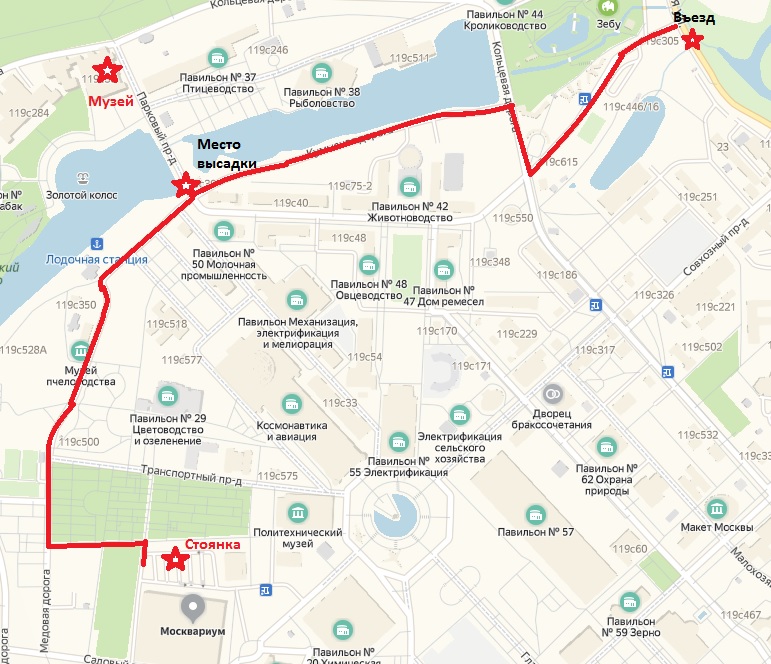 Если вы добираетесь на общественном транспорте, то выберете удобный для вас вариант. На сайте музея есть карта и виртуальные маршруты. http://www.museikino.ru/about/proezd/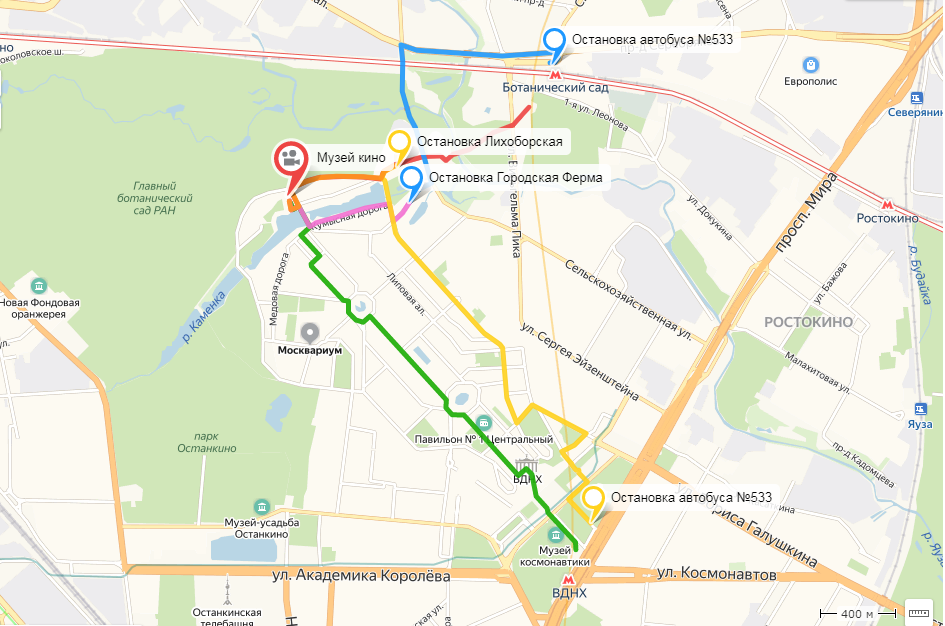 От станции метро «ВДНХ». Выход со станции метро «ВДНХ» в сторону Проспекта Мира и Музея космонавтики.1 маршрут -  - Маршрутка №533 от метро «ВДНХ» до остановки «Лихоборская» и далее  - пешком до Музея кино.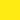 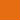 2 маршрут -  - Пеший маршрут от метро «ВДНХ» по территории ВДНХ до Музея кино.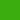 От станции метро/МЦК «Ботанический сад». Выход со станции метро «Ботанический сад», МЦК «Ботанический сад» в сторону проезда Серебрякова. 1 маршрут -  - Маршрутка №533 до остановки ВДНХ «Городская ферма» и далее  - пешком до Музея кино.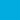 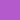 Самый оптимальный путь – от метро/ МЦК «Ботанический сад» на маршрутке №533 до остановки «Городская ферма» (на территории ВДНХ) и далее пешком вдоль прудов. Предполагаемое время пути – 15-20 минут.Если вы планируете идти пешком от Главного входа ВДНХ по центральной аллее, то закладывайте на дорогу 30-40 минут.Дополнительная информация.Постоянная экспозиция «Лабиринт истории» расположена на первом этаже. Вход -  напротив турникетов.Музей может предоставить некоторое количество планшетов для удобной работы с раздаточным материалом. Запасами письменных принадлежностей музей не располагает.В музее нет кафе, однако есть вендинговый аппарат.Фотосъемка без вспышки в музее разрешена.По всем вопросам обращайтесь к специалисту Образовательного центра Музея кино Буткевич Наталииn.butkevich@museikino.ru.+7-915-051-75-18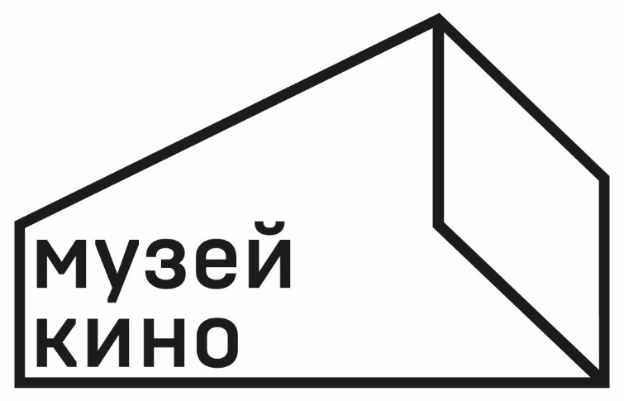 